A.L.P.O. Mars Section Observation Log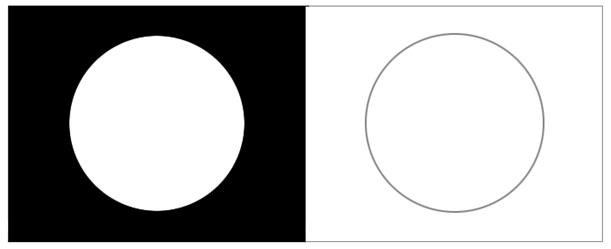 (Draw appearance in the left circle.  Diagram the relative brighnesses in the right circle.)Top drawing:		Time (UT):  __________________	Observer Name: _______________________________Date (UT): _________________         CM: ___________°W	Location: _____________________________________Magnifications: _________ x, _________ x, _________x		Telescope Aperture (cm): _____ Scope Type: ________Filters: _________________________________________	E-Mail: _______________________________________Seeing (0 to 10): _________		(V-I): __________Transparency (1-6): __________ Comment on conditions:	Blue (Violet) Clearing (0-3): _________________________________________________________	Dc: ________°          Ds: ________°          Ls: ________°Bottom Drawing: 	Time (UT):  __________________	Phase Angle or % Illum.: __________ circle:  ° %Date (UT): _________________         CM: ___________°W	Apparent Diam. (arcsec.): __________Magnifications: _________ x, _________ x, _________xFilters: _________________________________________	Notes: ______________________________________Seeing (0 to 10): _________		(V-I): __________	____________________________________________Transparency (1-6): __________ Comment on conditions:	___________________________________________________________________________________________	____________________________________________Notes: _______________________________________________________________________________________________________________________________________________________________________________________________________________________________________________________________________________________________________________________________________________________________________________________________________________________________________________________________________________________________